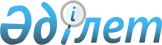 О внесении изменений в решение Толебийского районного маслихата от 21 декабря 2012 года № 12/58-V "О районном бюджете на 2013-2015 годы"
					
			Утративший силу
			
			
		
					Решение Толебийского районного маслихата Южно-Казахстанской области от 17 июля 2013 года № 19/95-V. Зарегистрировано Департаментом юстиции  Южно-Казахстанской области 31 июля 2013 года № 2350. Утратило силу в связи с истечением срока применения - (письмо Толебийского районного маслихата Южно-Казахстанской области от 08 января 2014 года № 02)      Сноска. Утратило силу в связи с истечением срока применения - (письмо Толебийского районного маслихата Южно-Казахстанской области от 08.01.2014 № 02).

      В соответствии с пунктом 5 статьи 109 Бюджетного кодекса Республики Казахстан от 4 декабря 2008 года, Закона Республики Казахстан от 23 января 2001 года «О местном государственном управлении и самоуправлении в Республике Казахстан» и решением Южно-Казахстанского областного маслихата от 4 июля 2013 года № 15/141-V «О внесении изменений и дополнения в решение Южно-Казахстанского областного маслихата от 7 декабря 2012 года № 9/71-V «Об областном бюджете на 2013-2015 годы» зарегистрированного в Реестре государственной регистрации нормативных правовых актов за № 2323, Толебийский районный маслихат РЕШИЛ:



      1. Внести в решение Толебийского районного маслихата от 21 декабря 2012 года № 12/58-V «О районном бюджете на 2013-2015 годы» (зарегистрировано в Реестре государственной регистрации нормативных правовых актов за № 2204, опубликовано 19 января 2013 года в газете «Аймак тынысы») следующие изменения:



      пункт 1 изложить в новой редакции:

      «1. Утвердить районный бюджет Толебийского района на 2013-2015 годы согласно приложениям 1, 2 и 3 соответственно, в том числе 2013 год в следующих объемах:

      1) доходы – 12 678 485 тысяч тенге, в том числе по:

      налоговым поступлениям – 1 061 739 тысяч тенге;

      неналоговым поступлениям – 3 157 тысячи тенге;

      поступлениям от продажи основного капитала – 82 622 тысяч тенге;

      поступлениям трансфертов – 11 530 967 тысяч тенге;

      2) затраты – 12 689 257 тысяч тенге;

      3) чистое бюджетное кредитование – 5 772 тысячи тенге, в том числе:

      бюджетные кредиты – 7 790 тысячи тенге;

      погашение бюджетных кредитов – 2 018 тысяч тенге;

      4) сальдо по операциям с финансовыми активами – 0 тенге, в том числе;

      приобретение финансовых активов – 0 тенге;

      поступления от продажи финансовых активов государства – 0 тенге;

      5) дефицит (профицит) бюджета – - 16 544 тысяч тенге;

      6) финансирование дефицита (использование профицита) бюджета – 16 544 тысяч тенге, в том числе:

      поступления займов – 7 790 тысяча тенге;

      погашение займов – 1 323 тысяча тенге;

      используемые остатки бюджетных средств – 10 077 тысяч тенге.».



      Приложения 1, 5, 6 указанного решения изложить в новой редакции согласно приложениям 1, 2, 3 к настоящему решению.



      2. Настоящее решение вводится в действие с 1 января 2013 года.

      

      Председатель сессии районного маслихата    Т. Амиралиев

      

      Секретарь районного маслихата              А. Шынгысбаев 

      Приложение 1 к решению

      Толебийского районного маслихата

      от 17 июля 2013 года № 19/95-V

      

      Приложение 1 к решению

      Толебийского районного маслихата

      от 21 декабря 2012 года № 12/58-V       Районный бюджет на 2013 год

      Приложение 2 к решению

      Толебийского районного маслихата

      от 17 июля 2013 года № 19/95-V

      

      Приложение 5 к решению

      Толебийского районного маслихата

      от 21 декабря 2012 года № 12/58-V      Перечень программ бюджета сельских округов на 2013 год

      Приложение 3 к решению

      Толебийского районного маслихата

      от 17 июля 2013 года № 19/95-V

      

      Приложение 6 к решению

      Толебийского районного маслихата

      от 21 декабря 2012 года № 12/58-V       Перечень бюджетных программ развития района на 2013 год
					© 2012. РГП на ПХВ «Институт законодательства и правовой информации Республики Казахстан» Министерства юстиции Республики Казахстан
				НаименованиеСумма, тысяч тенгеКатегорияКатегорияКатегорияСумма, тысяч тенгеКлассКлассСумма, тысяч тенге1. Доходы126784851Налоговые поступления106173901Подоходный налог37458003Социальный налог30391004Hалоги на собственность34106305Внутренние налоги на товары, работы и услуги3305608Обязательные платежи, взимаемые за совершение юридически значимых действий и (или) выдачу документов уполномоченными на то государственными органами или должностными лицами91302Неналоговые поступления315701Доходы от государственной собственности214006Прочие неналоговые поступления10173Поступления от продажи основного капитала8262203Продажа земли и нематериальных активов826224Поступления трансфертов1153096702Трансферты из вышестоящих органов государственного управления11530967Функциональная группаФункциональная группаФункциональная группаФункциональная группаФункциональная группаСумма, тысяч тенгеФункциональная подгруппаФункциональная подгруппаФункциональная подгруппаФункциональная подгруппаСумма, тысяч тенгеАдминистратор бюджетных программАдминистратор бюджетных программАдминистратор бюджетных программСумма, тысяч тенгеПрограммаПрограммаСумма, тысяч тенгеНаименование2. Затраты1268925701Государственные услуги общего характера4229201Представительные, исполнительные и другие органы, выполняющие общие функции государственного управления392675112Аппарат маслихата района (города областного значения)21345001Услуги по обеспечению деятельности маслихата района (города областного значения)15154003Капитальные расходы государственных органов6191122Аппарат акима района (города областного значения)72441001Услуги по обеспечению деятельности акима района (города областного значения)72141003Капитальные расходы государственных органов300123Аппарат акима района в городе, города районного значения, поселка, аула (села), аульного (сельского) округа298889001Услуги по обеспечению деятельности акима района в городе, города районного значения, поселка, аула (села), аульного (сельского) округа289879022Капитальные расходы государственных органов90102Финансовая деятельность1090459Отдел экономики и финансов района (города областного значения)1090003Проведение оценки имущества в целях налогообложения10909Прочие государственные услуги общего характера29155459Отдел экономики и финансов района (города областного значения)19567001Услуги по реализации государственной политики в области формирования и развития экономической политики, государственного планирования, исполнения бюджета и управления коммунальной собственностью района (города областного значения)19267015Капитальные расходы государственных органов300467Отдел строительства района (города областного значения)9588040Развитие объектов государственных органов958802Оборона234341Военные нужды11234122Аппарат акима района (города областного значения)11234005Мероприятия в рамках исполнения всеобщей воинской обязанности112342Организация работы по чрезвычайным ситуациям12200122Аппарат акима района (города областного значения)12200006Предупреждение и ликвидация чрезвычайных ситуаций масштаба района (города областного значения)12000007Мероприятия по профилактике и тушению степных пожаров районного (городского) масштаба, а также пожаров в населенных пунктах, в которых не созданы органы государственной противопожарной службы20004Образование58042831Дошкольное воспитание и обучение639365123Аппарат акима района в городе, города районного значения, поселка, аула (села), аульного (сельского) округа537617004Поддержка организаций дошкольного воспитания и обучения274320041Реализация государственного образовательного заказа в дошкольных организациях образования263297464Отдел образования района (города областного значения)101748040Реализация государственного образовательного заказа в дошкольных организациях образования1017482Начальное, основное среднее и общее среднее образование3999593123Аппарат акима района в городе, города районного значения, поселка, аула (села), аульного (сельского) округа7619005Организация бесплатного подвоза учащихся до школы и обратно в аульной (сельской) местности7619464Отдел образования района (города областного значения)3991974003Общеобразовательное обучение3908641006Дополнительное образование для детей833339Прочие услуги в области образования1165325464Отдел образования района (города областного значения)114060001Услуги по реализации государственной политики на местном уровне в области образования7318005Приобретение и доставка учебников, учебно-методических комплексов для государственных учреждений образования района (города областного значения)46284007Проведение школьных олимпиад, внешкольных мероприятий и конкурсов районного (городского) масштаба165015Ежемесячные выплаты денежных средств опекунам (попечителям) на содержание ребенка-сироты (детей-сирот), и ребенка (детей), оставшегося без попечения родителей за счет трансфертов из республиканского бюджета24463020Обеспечение оборудованием, программным обеспечением детей-инвалидов, обучающихся на дому за счет трансфертов из республиканского бюджета14027067Капитальные расходы подведомственных государственных учреждений и организаций21803467Отдел строительства района (города областного значения)1051265037Строительство и реконструкция объектов образования105126506Социальная помощь и социальное обеспечение2605762Социальная помощь229583451Отдел занятости и социальных программ района (города областного значения)218694002Программа занятости18379003Оказание ритуальных услуг по захоронению умерших Героев Советского Союза, «Халық Қаһарманы», Героев Социалистического труда, награжденных Орденом Славы трех степеней и орденом «Отан» из числа участников и инвалидов войны100004Оказание социальной помощи на приобретение топлива специалистам здравоохранения, образования, социального обеспечения, культуры и спорта в сельской местности в соответствии с законодательством Республики Казахстан3500005Государственная адресная социальная помощь3088006Жилищная помощь18003007Социальная помощь отдельным категориям нуждающихся граждан по решениям местных представительных органов20943014Оказание социальной помощи нуждающимся гражданам на дому24362016Государственные пособия на детей до 18 лет112638017Обеспечение нуждающихся инвалидов обязательными гигиеническими средствами и предоставление услуг специалистами жестового языка, индивидуальными помощниками в соответствии с индивидуальной программой реабилитации инвалида17681464Отдел образования района (города областного значения)10889008Социальная поддержка обучающихся и воспитанников организаций образования очной формы обучения в виде льготного проезда на общественном транспорте (кроме такси) по решению местных представительных органов108899Прочие услуги в области социальной помощи и социального обеспечения30993451Отдел занятости и социальных программ района (города областного значения)30993001Услуги по реализации государственной политики на местном уровне в области обеспечения занятости и реализации социальных программ для населения29208011Оплата услуг по зачислению, выплате и доставке пособий и других социальных выплат1185021Капитальные расходы государственных органов60007Жилищно-коммунальное хозяйство40694921Жилищное хозяйство468846458Отдел жилищно-коммунального хозяйства, пассажирского транспорта и автомобильных дорог района (города областного значения)10538003Организация сохранения государственного жилищного фонда10538458Отдел жилищно-коммунального хозяйства, пассажирского транспорта и автомобильных дорог района (города областного значения)4500031Изготовление технических паспортов на объекты кондоминиумов4500467Отдел строительства района (города областного значения)453808003Строительство и (или) приобретение жилья государственного коммунального жилищного фонда26000004Развитие, обустройство и (или) приобретение инженерно-коммуникационной инфраструктуры4278082Коммунальное хозяйство3544911458Отдел жилищно-коммунального хозяйства, пассажирского транспорта и автомобильных дорог района (города областного значения)3544911012Функционирование системы водоснабжения и водоотведения2200027Организация эксплуатации сетей газификации, находящихся в коммунальной собственности районов (городов областного значения)5700028Развитие коммунального хозяйства11864029Развитие системы водоснабжения390960058Развитие системы водоснабжения и водоотведения в сельских населенных пунктах31341873Благоустройство населенных пунктов55735123Аппарат акима района в городе, города районного значения, поселка, аула (села), аульного (сельского) округа26818009Обеспечение санитарии населенных пунктов13873010Содержание мест захоронений и погребение безродных180011Благоустройство и озеленение населенных пунктов12765458Отдел жилищно-коммунального хозяйства, пассажирского транспорта и автомобильных дорог района (города областного значения)28917015Освещение улиц в населенных пунктах15000016Обеспечение санитарии населенных пунктов7000018Благоустройство и озеленение населенных пунктов691708Культура, спорт, туризм и информационное пространство3801561Деятельность в области культуры171305455Отдел культуры и развития языков района (города областного значения)171305003Поддержка культурно-досуговой работы1713052Спорт80714465Отдел физической культуры и спорта района (города областного значения)80714005Развитие массового спорта и национальных видов спорта77714006Проведение спортивных соревнований на районном (города областного значения) уровне30003Информационное пространство75375455Отдел культуры и развития языков района (города областного значения)68664006Функционирование районных (городских) библиотек68414007Развитие государственного языка и других языков народа Казахстана250456Отдел внутренней политики района (города областного значения)6711002Услуги по проведению государственной информационной политики через газеты и журналы4811005Услуги по проведению государственной информационной политики через телерадиовещание19009Прочие услуги по организации культуры, спорта, туризма и информационного пространства52762455Отдел культуры и развития языков района (города областного значения)21862001Услуги по реализации государственной политики на местном уровне в области развития языков и культуры6862032Капитальные расходы подведомственных государственных учреждений и организаций15000456Отдел внутренней политики района (города областного значения)25622001Услуги по реализации государственной политики на местном уровне в области информации, укрепления государственности и формирования социального оптимизма граждан14473003Реализация региональных программ в сфере молодежной политики11149465Отдел физической культуры и спорта района (города областного значения)5278001Услуги по реализации государственной политики на местном уровне в сфере физической культуры и спорта527809Топливно-энергетический комплекс и недропользование12856409Прочие услуги в области топливно-энергетического комплекса и недропользования1285640458Отдел жилищно-коммунального хозяйства, пассажирского транспорта и автомобильных дорог района (города областного значения)1285640036Развитие газотранспортной системы 128564010Сельское, водное, лесное, рыбное хозяйство, особо охраняемые природные территории, охрана окружающей среды и животного мира, земельные отношения1869391Сельское хозяйство58880454Отдел предпринимательства и сельского хозяйства района (города областного значения)2642099Реализация мер по оказанию социальной поддержки специалистов2642473Отдел ветеринарии района (города областного значения)56238001Услуги по реализации государственной политики на местном уровне в сфере ветеринарии8832003Капитальные расходы государственных органов1760007Организация отлова и уничтожения бродячих собак и кошек3500008Возмещение владельцам стоимости изымаемых и уничтожаемых больных животных, продуктов и сырья животного происхождения7410009Проведение ветеринарных мероприятий по энзоотическим болезням животных22948032Капитальные расходы подведомственных государственных учреждений и организаций117886Земельные отношения10486463Отдел земельных отношений района (города областного значения)10486001Услуги по реализации государственной политики в области регулирования земельных отношений на территории района (города областного значения)10376007Капитальные расходы государственных органов1109Прочие услуги в области сельского, водного, лесного, рыбного хозяйства, охраны окружающей среды и земельных отношений117573473Отдел ветеринарии района (города областного значения)117573011Проведение противоэпизоотических мероприятий11757311Промышленность, архитектурная, градостроительная и строительная деятельность259332Архитектурная, градостроительная и строительная деятельность25933467Отдел строительства района (города областного значения)11089001Услуги по реализации государственной политики на местном уровне в области строительства11089468Отдел архитектуры и градостроительства района (города областного значения)14844001Услуги по реализации государственной политики в области архитектуры и градостроительства на местном уровне 6694003Разработка схем градостроительного развития территории района и генеральных планов населенных пунктов8000004Капитальные расходы государственных органов15012Транспорт и коммуникации871441Автомобильный транспорт87144458Отдел жилищно-коммунального хозяйства, пассажирского транспорта и автомобильных дорог района (города областного значения)87144023Обеспечение функционирования автомобильных дорог8714413Прочие1356399Прочие135639458Отдел жилищно-коммунального хозяйства, пассажирского транспорта и автомобильных дорог района (города областного значения)83786040Реализация мероприятий для решения вопросов обустройства аульных (сельских) округов в реализацию мер по содействию экономическому развитию регионов в рамках Программы «Развитие регионов» за счет целевых трансфертов из республиканского бюджета83786454Отдел предпринимательства и сельского хозяйства района (города областного значения)32147001Услуги по реализации государственной политики на местном уровне в области развития предпринимательства, промышленности и сельского хозяйства26328032Капитальные расходы подведомственных государственных учреждений и организаций5819458Отдел жилищно-коммунального хозяйства, пассажирского транспорта и автомобильных дорог района (города областного значения)12702001Услуги по реализации государственной политики на местном уровне в области жилищно-коммунального хозяйства, пассажирского транспорта и автомобильных дорог12702459Отдел экономики и финансов района (города областного значения)7004012Резерв местного исполнительного органа района (города областного значения) 700415Трансферты71011Трансферты7101459Отдел экономики и финансов района (города областного значения)7101006Возврат неиспользованных (недоиспользованных) целевых трансфертов1024024Целевые текущие трансферты в вышестоящие бюджеты в связи с передачей функций государственных органов из нижестоящего уровня государственного управления в вышестоящий60773 Чистое бюджетное кредитование5772НаименованиеСумма, тысяч тенгеФункциональная группаФункциональная группаФункциональная группаФункциональная группаФункциональная группаСумма, тысяч тенгеФункциональная подгруппаФункциональная подгруппаФункциональная подгруппаФункциональная подгруппаСумма, тысяч тенгеАдминистратор бюджетных программАдминистратор бюджетных программАдминистратор бюджетных программСумма, тысяч тенгеПрограммаПрограммаСумма, тысяч тенгеБюджетные кредиты779010Сельское, водное, лесное, рыбное хозяйство, особо охраняемые природные территории, охрана окружающей среды и животного мира, земельные отношения77901Сельское хозяйство7790454Отдел предпринимательства и сельского хозяйства района (города областного значения)7790009Бюджетные кредиты для реализации мер социальной поддержки специалистов социальной сферы сельских населенных пунктов7790НаименованиеСумма, тысяч тенгеКатегорияКатегорияКатегорияКатегорияКатегорияСумма, тысяч тенгеКлассКлассКлассКлассСумма, тысяч тенгеПодклассПодклассПодклассСумма, тысяч тенгеПогашение бюджетных кредитов20185Погашение бюджетных кредитов201801Погашение бюджетных кредитов20181Погашение бюджетных кредитов20184 Сальдо по операциям с финансовыми активами0НаименованиеСумма, тысяч тенгеФункциональная группаФункциональная группаФункциональная группаФункциональная группаФункциональная группаСумма, тысяч тенгеФункциональная подгруппаФункциональная подгруппаФункциональная подгруппаФункциональная подгруппаСумма, тысяч тенгеАдминистратор бюджетных программАдминистратор бюджетных программАдминистратор бюджетных программСумма, тысяч тенгеПрограммаПрограммаСумма, тысяч тенгеПриобретение финансовых активов0Поступление от продажи финансовых активов государства05. Дефицит (профицит) бюджета-165446. Финансирование дефицита (использование профицита) бюджета16544НаименованиеСумма, тысяч тенгеКатегорияКатегорияКатегорияКатегорияКатегорияСумма, тысяч тенгеКлассКлассКлассКлассСумма, тысяч тенгеПодклассПодклассПодклассСумма, тысяч тенгеПогашения займов77907Поступления займов779001Внутренние государственные займы77902Договоры займа779003Займы, получаемые местным исполнительным органом района (города областного значения)7790НаименованиеСумма, тысяч тенгеФункциональная группаФункциональная группаФункциональная группаФункциональная группаФункциональная группаСумма, тысяч тенгеФункциональная подгруппаФункциональная подгруппаФункциональная подгруппаФункциональная подгруппаСумма, тысяч тенгеАдминистратор бюджетных программАдминистратор бюджетных программАдминистратор бюджетных программСумма, тысяч тенгеПрограммаПрограммаСумма, тысяч тенгеПогашение займов132314Обслуживание долга71Обслуживание долга7459Отдел экономики и финансов района (города областного значения)7021Возврат неиспользованных бюджетных кредитов, выданных из местного бюджета716Погашение займов13161Погашение займов1316459Отдел экономики и финансов района (города областного значения)1316005Погашение долга местного исполнительного органа перед вышестоящим бюджетом1316НаименованиеСумма, тысяч тенгеКатегорияКатегорияКатегорияКатегорияКатегорияСумма, тысяч тенгеКлассКлассКлассКлассСумма, тысяч тенгеПодклассПодклассПодклассСумма, тысяч тенгеИспользуемые остатки бюджетных средств100778Используемые остатки бюджетных средств1007701Используемые остатки бюджетных средств100771Используемые остатки бюджетных средств1007701Используемые остатки бюджетных средств10077Функциональная группаФункциональная группаФункциональная группаФункциональная группаФункциональная группаСумма, тысяч тенгеФункциональная подгруппаФункциональная подгруппаФункциональная подгруппаФункциональная подгруппаСумма, тысяч тенгеАдминистратор бюджетных программАдминистратор бюджетных программАдминистратор бюджетных программСумма, тысяч тенгеПрограммаПрограммаСумма, тысяч тенгеНаименование01Государственные услуги общего характера2988891Представительные, исполнительные и другие органы, выполняющие общие функции  государственного управления298889123Аппарат акима района в городе, города районного значения, поселка, аула (села), аульного (сельского) округа298889001Услуги по обеспечению деятельности акима района в городе, города районного значения, поселка, аула (села), аульного (сельского) округа289879в том числе:Ленгер18464Акжар8866Аккум9515Алатау43129Зертас9593Верхний-Аксу9851Коксайек52244Казыгурт13264Каскасу9801Когалы32624Каратобе36231Первомаевка14808Тасарык8958Киелитас12829Кемекалган9702022Капитальные расходы государственных органов9010в том числе:Ленгер120Акжар136Аккум136Алатау490Зертас100Верхний-Аксу136Коксайек450Казыгурт290Каскасу140Когалы166Каратобе5775Первомаевка300Тасарык290Киелитас221Кемекалган26004Образование5452361Дошкольное воспитание и обучение537617123Аппарат акима района в городе, города районного значения, поселка, аула (села), аульного (сельского) округа537617004Поддержка организаций дошкольного воспитания и обучения274320в том числе:Ленгер137153Акжар3396АккумАлатауЗертас5900Верхний-АксуКоксайек64534Казыгурт40559КаскасуКогалыКаратобеПервомаевка5250Тасарык15162Киелитас2366Кемекалган041Реализация государственного образовательного заказа в дошкольных организациях образования263297в том числе:ЛенгерАкжар11025АккумАлатау24697Зертас22051Верхний-Аксу22050Коксайек64839КазыгуртКаскасу35943Когалы11025КаратобеПервомаевка27563ТасарыкКиелитас33079Кемекалган110252Начальное, основное среднее и общее среднее образование7619123Аппарат акима района в городе, города районного значения, поселка, аула (села), аульного (сельского) округа7619005Организация бесплатного подвоза учащихся до школы и обратно в аульной (сельской) местности7619в том числе:ЛенгерАкжарАккумАлатау510ЗертасВерхний-АксуКоксайек159Казыгурт6950КаскасуКогалыКаратобеПервомаевкаТасарыкКиелитасКемекалган07Жилищно-коммунальное хозяйство268183Благоустройство населенных пунктов26818123Аппарат акима района в городе, города районного значения, поселка, аула (села), аульного (сельского) округа13873009Обеспечение санитарии населенных пунктов13873в том числе:Ленгер7053Акжар260Аккум330Алатау320Зертас230Верхний-Аксу330Коксайек1150Казыгурт980Каскасу330Когалы380Каратобе330Первомаевка430Тасарык330Киелитас1090Кемекалган330123Аппарат акима района в городе, города районного значения, поселка, аула (села), аульного (сельского) округа180010Содержание мест захоронений и погребение безродных180в том числе:Ленгер180АкжарАккумАлатауЗертасВерхний-АксуКоксайекКазыгуртКаскасуКогалыКаратобеПервомаевкаТасарыкКиелитасКемекалган123Аппарат акима района в городе, города районного значения, поселка, аула (села), аульного (сельского) округа12765011Благоустройство и озеленение населенных пунктов12765в том числе:Ленгер11365Акжар100Аккум100Алатау100Зертас100Верхний-Аксу100Коксайек100Казыгурт100Каскасу100Когалы100Каратобе100Первомаевка100Тасарык100Киелитас100Кемекалган100Всего:870943Функциональная группаФункциональная группаФункциональная группаФункциональная группаНаименованиеСумма, тысяч тенгеФункциональная подгруппаФункциональная подгруппаФункциональная подгруппаФункциональная подгруппаСумма, тысяч тенгеАдминистратор бюджетных программАдминистратор бюджетных программАдминистратор бюджетных программСумма, тысяч тенгеПрограммаПрограммаСумма, тысяч тенге467Отдел строительства района (города областного значения)1 514 661  040Развитие объектов государственных органов9 588037Строительство и реконструкция объектов образования1051265003Строительство и (или) приобретение жилья государственного коммунального жилищного фонда26000004Развитие, обустройство и (или) приобретение инженерно-коммуникационной инфраструктуры427808458Отдел жилищно-коммунального хозяйства, пассажирского транспорта и автомобильных дорог района (города областного значения)3 146 051  028Развитие коммунального хозяйства11 864029Развитие системы водоснабжения390 960058Развитие системы водоснабжения и водоотведения в сельских населенных пунктах3134187458Отдел жилищно-коммунального хозяйства, пассажирского транспорта и автомобильных дорог района (города областного значения)1 285 640  036Развитие газотранспортной системы1285640